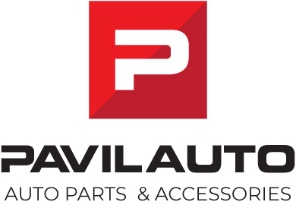           Caso a devolução seja aceite será fornecido o número de RMA.A autorização do RMA é sempre requerida para todas as devoluções ou garantias. 
IMPORTANTE: Após preencher os dados deste formulário deverá gravar e enviar este documento para o E-mail: rma@pavilauto.com

Caso a devolução seja aceite iremos fornecer-lhe um número de RMA. Deverá anexar ou identificar o número de RMA de forma visível na caixa ou envelope que nos será entregue pelo transportador. Qualquer devolução não identificada com o número de RMA será automaticamente rejeitada aquando da entrega nas nossas instalações.Nome – Cliente:
NIF:		          Data:	                      Responsável pelo preenchimento:Código / ReferenciaQuantidadeNúmero do documento / FaturaMotivo da devolução / Discrição da avaria